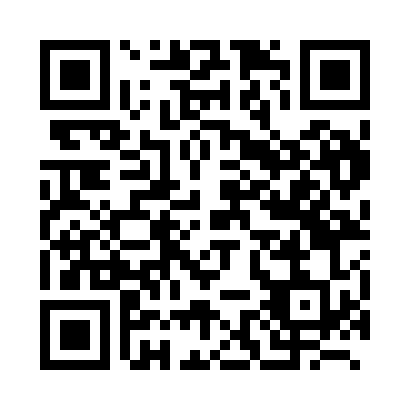 Prayer times for De Knip, BelgiumWed 1 May 2024 - Fri 31 May 2024High Latitude Method: Angle Based RulePrayer Calculation Method: Muslim World LeagueAsar Calculation Method: ShafiPrayer times provided by https://www.salahtimes.comDateDayFajrSunriseDhuhrAsrMaghribIsha1Wed3:496:151:395:429:0511:212Thu3:456:131:395:439:0611:243Fri3:426:111:395:439:0811:274Sat3:386:101:395:449:1011:305Sun3:356:081:395:459:1111:336Mon3:316:061:395:459:1311:367Tue3:276:041:395:469:1411:398Wed3:256:031:395:469:1611:429Thu3:246:011:395:479:1711:4610Fri3:235:591:395:489:1911:4611Sat3:235:581:395:489:2011:4712Sun3:225:561:395:499:2211:4813Mon3:215:551:395:499:2411:4814Tue3:215:531:395:509:2511:4915Wed3:205:521:395:519:2611:5016Thu3:205:501:395:519:2811:5017Fri3:195:491:395:529:2911:5118Sat3:195:481:395:529:3111:5219Sun3:185:461:395:539:3211:5220Mon3:185:451:395:539:3411:5321Tue3:175:441:395:549:3511:5322Wed3:175:431:395:549:3611:5423Thu3:165:421:395:559:3811:5524Fri3:165:401:395:559:3911:5525Sat3:165:391:395:569:4011:5626Sun3:155:381:405:569:4111:5627Mon3:155:371:405:579:4311:5728Tue3:155:361:405:579:4411:5829Wed3:145:351:405:589:4511:5830Thu3:145:351:405:589:4611:5931Fri3:145:341:405:599:4711:59